Publicado en Madrid el 21/03/2024 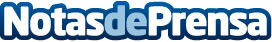 El poder de la sonrisa telefónica, la mejor aliada para empatizar y conectar con el clienteLa sonrisa telefónica es un concepto subjetivo, de difícil cuantificación, pero imprescindible en la actitud de cualquier agente por su alto impacto en la experiencia del cliente y en el éxito de las interacciones telefónicas. Carlos García, director de Strategy Big Data en Konecta, destaca "la importancia de entrenar la sonrisa telefónica y la necesidad de entender qué factores son clave para facilitar al agente la formación necesaria"Datos de contacto:Lucía DuránTrescom638622084Nota de prensa publicada en: https://www.notasdeprensa.es/el-poder-de-la-sonrisa-telefonica-la-mejor Categorias: Software Recursos humanos Consumo Otros Servicios Innovación Tecnológica http://www.notasdeprensa.es